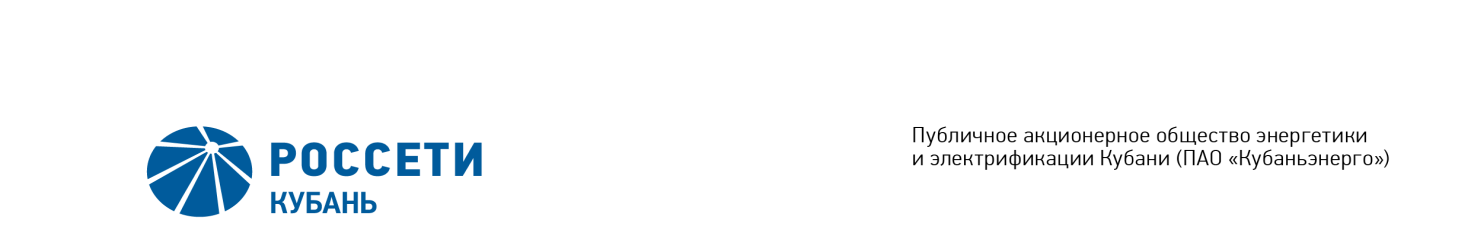 Minutes of the Meeting of the Board of Directors No. 363/2019of the Public Joint Stock Company  	of Power Industry and Electrification of Kuban (PJSC Kubanenergo)Members of the Board of Directors: 11 personsMembers of the Board of Directors were submitted the checklists: Gavrilov A.I. (Chairman of the Board of Directors), Varvarin A.V., Kiryukhin S.V., Larionov D.V., Medvedev M.V., Osipova E.N., Rozhkov V.V., Sergeeva O.A., Khokholkova K.V., Shagina I.A., Yavorskiy V.K.Members of the Board of Directors were not submitted the checklists: none.In accordance with the Clause 7.3 “Regulations on the Board of Directors of Public Joint Stock Company of Power Industry and Electrification of Kuban” (passed by the decision of the Annual General Meeting of Shareholders of PJSC Kubanenergo, Minutes No. 42 of June 20, 2019) at least half of the number of elected members of the Board of Directors of the Company constitutes a quorum for a meeting of the Board of Directors. A quorum is present.Agenda of the meeting of the Board of Directors:Position of the Company on Agenda Item of the meeting of the Board of Directors of subsidiaries and affiliates of PJSC Kubanenergo – JSC Energoservice of Kuban.Item No.1:	Position of the Company on Agenda Item of the meeting of the Board of Directors of subsidiaries and affiliates of PJSC Kubanenergo – JSC Energoservice of Kuban.The following solution was offered:To assign the representatives of PJSC Kubanenergo on the Board of Directors of JSC Energoservice of Kuban to vote for adopting the following decision on Agenda Item concerning the early termination of authorities of the General Director of the Company and election of the General Director of the Company: To remove the General Director of the Company Lebedev Vladimir Aleksandrovich and terminate his contract on November 5, 2019.To elect as the General Director of the Company Kondratev Aleksandr Andreevich from November 6, 2019 until August 17, 2022.The results of voting:Thus, regarding the first Agenda Item of the meeting, the resolution was adopted unanimously by the Board of Directors participating in the meeting.Chairman of the Board of Directors		 	        	        А.I. GavrilovCorporate Secretary		O.V. Russu		Date of MeetingNovember 1, 2019Form of Meeting:Absentee voting (by questionnaire)Location of summing up the voting results:room 105, building 1, 2А Stavropolskaya Str., Krasnodar (for postage to the Corporate Secretary of PJSC Kubanenergo)Date on which the minutes were drawn up:November 1, 2019Gavrilov A.I.-“FOR”Sergeeva О.А.-“FOR”Varvarin А.V.-“FOR”Rozhkov V.V.-“FOR”Kiryukhin S.V.-“FOR”Shagina I.А.-“FOR”Larionov D.V.-“FOR”Khokholkova К.V.-“FOR”Medvedev М.V.-“FOR”Yavorskiy V.К.-“FOR”Osipova Е.N.-“FOR”